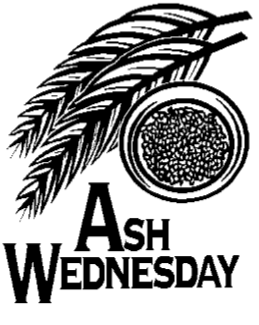 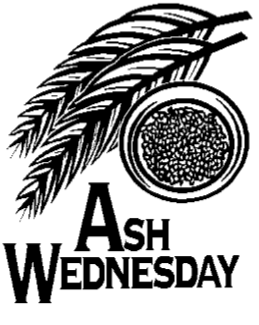 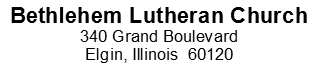 Ash wednesday february 17, 2021invitation into the Ancient ritual of the Imposition of ashesAshes will be imposed by the individual on their own forehead and/or for each family member gathered. The sign of the cross in ash is applied to the forehead as the following words are spoken. Remember that you are dust, and to dust you shall return.Reflective Music		Jesus Remember Me / Jesús Recuerdeme	Hymn 616Jesus, remember me when you come into your kingdomJesus, remember me when you come into your kingdomCristo, recuérdame cuando vengas en tu reinoCristo, recuérdame cuando vengas en tu reinoJesus, remember me when you come into your kingdomJesus, remember me when you come into your kingdomgospel ReadingReflection			Spiritual Director Mike Murschelsong of the day		Thy Holy Wings  	Hymn 6131 Thy holy wings, O Savior,
spread gently over me,
and let me rest securely
through good and ill in thee.
Oh, be my strength and portion,
my rock and hiding place,
and let my ev'ry moment
be lived within thy grace.

2 Oh, let me nestle near thee,
within thy downy breast
where I will find sweet comfort
and peace within thy nest.
Oh, close thy wings around me
and keep me safely there,
for I am but a newborn
and need thy tender care.

3 Oh, wash me in the waters
of Noah's cleansing flood.
Give me a willing spirit,
a heart both clean and good.
Oh, take into thy keeping
thy children great and small,
and while we sweetly slumber,
enfold us one and all.prayersFor those gathered.  May we serve as examples to those who would come to believe in Christ for healing and life.  May the Church place its hope in you, O God, and not in human wisdom.  (silence)  Lord in your mercy,  Hear our prayer.For leaders of the nations.  May they show mercy and advocate for the rights of the people.  May they, like Moses, seek the greater good rather than their own interests. (silence)  )  Lord in your mercy,  Hear our prayer.We thank you for all you created.  We thank you that your Son Jesus Christ rejoiced in your creation—telling stories about sheep, praying in the wilderness and walking on the sea.  May we also appreciate the works of your hands.  (silence)  )  Lord in your mercy,  Hear our prayer.We pray for the people in our lives.  May we learn to love all people, especially those in great need of your mercy and love.  Make us instruments of your peace.  (silence)  )  Lord in your mercy,  Hear our prayer.We pray for the sick, the anxious and the sorrowful.  For healing and peace, that even broken bodies and broken spirits may find joy in you.  (silence)   )  Lord in your mercy,  Hear our prayer.We trust to your mercy, O God, all who have died.  May they rest eternally in your peace.  We trust our lives to you O God, into your hands we commend our whole selves.To you Oh God, in our Lord Jesus Christ, be honor and glory forever and ever.  Amenoffering Now is time for the Offering, so we take a moment to consider our Offering of Time, Talent and Treasure to the Mission of Jesus in the world.  offering Song  	create in me a Clean Heart		from Psalm 51  (Purple 34)Create in me a clean heart, O Godand renew a right spirit within me 2xCast me not away from your presence, O Lordand take not your Holy Spirit from meRestore unto me the joy of your salvationand renew a right spirit within meOffering Prayer and communionThose communing from home can have the elements sitting out on a small table for blessing as the Words of Institution are spoken.  Pastor Carol will then invite you to receive as we commune together.Lord’s PrayerRezamos el Padre Nuestro, cada uno en su propio idioma; Lord, remember us in your kingdom and teach us to pray.The body and blood of Christ given for you.  PRAYER AFTER COMMUNIONBLESSINGAlmighty God, Father, † Son, and Holy Spirit, bless you now and forever.  Amen.Sending Song 	Jesus, Keep Me Near the Cross 	(Hymn 335)1 Jesus, keep me near the cross,
there's a precious fountain;
free to all, a healing stream
flows from Calv'ry's mountain.

In the cross, in the cross
be my glory ever;
till my ransomed soul shall find
rest beyond the river.
2 Near the cross, a trembling soul,
love and mercy found me;
there the bright and morning star
sheds its beams around me.  Refrain

4 Near the cross I'll watch and wait,
hoping, trusting ever,
till I reach the golden strand
just beyond the river.  RefrainDISMISSALGo in peace. Hold fast to what is good.Thanks be to God.The holy gospel according to Matthew 6    Glory to you, O Lord.El Santo Evangelio según Mateo capítulo 6   Gloria a ti, O Señor.1Beware of practicing your piety before others in order to be seen by them; for then you have no reward from your Father in heaven.2 “So whenever you give alms, do not sound a trumpet before you, as the hypocrites do in the synagogues and in the streets, so that they may be praised by others. Truly I tell you, they have received their reward. 3 But when you give alms, do not let your left hand know what your right hand is doing, 4 so that your alms may be done in secret; and your Father who sees in secret will reward you. 5 “And whenever you pray, do not be like the hypocrites; for they love to stand and pray in the synagogues and at the street corners, so that they may be seen by others. Truly I tell you, they have received their reward. 6 But whenever you pray, go into your room and shut the door and pray to your Father who is in secret; and your Father who sees in secret will reward you.  »Cuídense de no hacer sus obras de justicia delante de la gente para llamar la atención. Si actúan así, su Padre que está en el cielo no les dará ninguna recompensa.
2 »Por eso, cuando des a los necesitados, no lo anuncies al son de trompeta, como lo hacen los hipócritas en las sinagogas y en las calles para que la gente les rinda homenaje. Les aseguro que ellos ya han recibido toda su recompensa. 3 Más bien, cuando des a los necesitados, que no se entere tu mano izquierda de lo que hace la derecha, 4 para que tu limosna sea en secreto. Así tu Padre, que ve lo que se hace en secreto, te recompensará.
5 »Cuando oren, no sean como los hipócritas, porque a ellos les encanta orar de pie en las sinagogas y en las esquinas de las plazas para que la gente los vea. Les aseguro que ya han obtenido toda su recompensa. 6 Pero tú, cuando te pongas a orar, entra en tu cuarto, cierra la puerta y ora a tu Padre, que está en lo secreto. Así tu Padre, que ve lo que se hace en secreto, te recompensará. The gospel of the Lord.Praise to you, O Christ.El evangelio del Señor.¡Alabamos a ti O Cristo!Our Father, who art in heaven,hallowed be thy name,thy kingdom come, thy will be done,on earth as it is in heaven.Give us this day our daily bread;and forgive us our trespasses as we forgive those who trespass against us;and lead us not into temptation, but deliver us from evil.For thine is the kingdom, and the power, and the glory,forever and ever. Amen.Padre nuestro que estás en los cielos, santificado sea tu nombre;vénganos tu reino; hágase tu voluntad, así en la tierra como en el cielo;el pan nuestro de cada día, dánoslo hoy; y perdónanos nuestras ofensas, así como nosotros perdonamos a los que nos ofenden; y no nos dejes caer en tentación; mas líbranos del mal. Porque tuyo es el reino,el poder y la gloria,por los siglos de los siglos. Amén.